IFQMS Abstract TemplateMutsuko HatanoDepartment of Electrical and Electric Engineering, School of Engineering, Tokyo Institute of Technologyhatano.m.ab@m.titech.ac.jpAbstract********* ***************** ************** **** ******  ******** ************** **************** ********* ***** ******* ****** *** ************** *************** ************** *********** ************ ******** ********* ***** ************ ***** ****  ****** ***** ** ********* ******** ***** *** *** *** ******* ******* *** ***** ******* ***** ***** ****** **** ****** **** ***** ********** ******** *********** ******** ****** ******* ******* ******* ********** ***** *** ***********.*** ********** ****** ******** ******* ****** ********** ********** **************** ************ ******** *********** ****** ************ *** ****** ***** ** ********* ******** ***** *** *** *** ******* ******* *** ***** ******* ***** ***** ********* ************* ***** **** *********** *** ******** **** ***** ***** ****** **** ****** **** ***** ********** ******** *********** ******** ****** ******* ******* ******* ********** ***** *** ***********.********* ***************** ************** **** ******  ******** ************** **************** ********* ***** ******* ****** *** ************** *************** ************** *********** ************ ******** ********* ***** ************ ***** ****  ****** ***** ** ********* ******** ***** *** *** *** ******* ******* *** ***** ******* ***** ***** ****** **** ****** **** ***** ********** ******** *********** ******** ****** ******* ******* ******* ********** ***** *** ***********Short Biography********* ***************** ************** **** ******  ******** ************** **************** ********* ***** ******* ****** *** ************** *************** ************** *********** ************ ******** ********* ***** ************ ***** ****  ****** ***** ** ********* ******** ***** *** *** *** ******* ******* *** ***** ******* ***** ***** ****** **** ****** **** ***** ********** ******** *********** ******** ****** ******* ******* ******* ********** ***** *** ***********.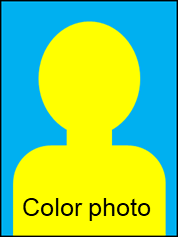 *** ********** ****** ******** ******* ****** ********** ********** **************** ************ ******** *********** ****** ************ *** ****** ***** ** ********* ******** ***** *** *** *** ******* ******* *** ***** ******* ***** ***** ********* ************* ***** **** *********** *** ******** **** ***** ***** ****** **** ****** **** ***** ********** ******** *********** ******** ****** ******* ******* ******* ********** ***** *** ***********.********* ***************** ************** **** ******  ******** ************** **************** ********* ***** ******* ****** *** ************** *************** ************** *********** ************ ******** ********* ***** ************ ***** ****  ****** ***** ** ********* ******** ***** *** *** *** ******* ******* *** ***** ******* ***** ***** ****** **** ****** **** ***** ********** ******** *********** ******** ****** ******* ******* ******* ********** ***** *** ***********